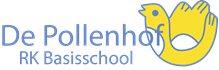 Verklaring Toestemming tot het verstrekken van medicijnen op verzoekOndergetekende geeft toestemming voor het toedienen van de hieronder omschreven medicijn(en) aan:naam leerling: ____________________________________________geboortedatum: ___________________________________________adres: ___________________________________________________postcode en plaats: ________________________________________naam ouder(s)/verzorger(s): _________________________________telefoon thuis: ____________________________________________telefoon mobiel: ____________________________________________naam huisarts: ____________________________________________telefoon: _________________________________________________naam specialist: ___________________________________________telefoon: _________________________________________________De medicijnen zijn nodig voor onderstaande ziekte:__________________________________________________________________Naam van het medicijn:___________________________________________________________________Medicijn(en) mogen alleen worden toegediend in de volgende situatie(s):_____________________________________________________________________________________________________________________________________________________________Medicijn dient dagelijks te worden toegediend op onderstaande tijden:___________________________ uur___________________________ uur___________________________ uur___________________________ uurDosering van het medicijn:__________________________________________________________________________Wijze van toediening:___________________________________________________________________Wijze van bewaren:___________________________________________________________________Controle op vervaldatum door: _____________________________________ (naam)____________________________________________________________ (functie)Ondergetekende, ouder/verzorger van genoemde leerling, geeft hiermee aan de school c.q. de hieronder genoemde groepsleerkracht (-en) die daardoor een medicijninstructie heeft gehad, toestemming voor het toedienen van de bovengenoemde medicijnen:Naam: ___________________________________________________________Naam: ___________________________________________________________Ouder/verzorger: _____________________________________________Plaats: ___________________________________________________________Datum: ___________________________________________________________Handtekening: ____________________________________________________